The Department of Administration, Office of Procurement and Property Management (OPPM), has established contracts for electrical services for state-owned and state-leased buildings in each of the defined six zones below for various electrical repairs and installation services on an as-needed basis. The contracts are non-mandatory for all executive branch state agencies. All other State of Alaska governmental entities may purchase from the contracts resulting from this contract such as the Alaska Legislative Branch, the Alaska Court System, the University of Alaska, Boards and Commissions, and State of Alaska political subdivisions – cities, boroughs and school districts.Contract No. MA 180000003Contract Term: July 1, 2021 through June 30, 2023Renewals Remaining: no optional renewals remainingNOTE: Please state the contract number and the ordering agency when requesting quotes for services from a Contractor. Contract number and ordering agency name should be listed on all documents associated with that purchase to ensure you receive the contract prices listed below. Failure to identify contract number and purchasing agency when requesting a quote may result in quotes with retail prices that cannot be converted into discounted contract prices after the fact.CONTRACTOR SELECTION PROCESS: On all projects, the using agency will contact the highest ranked contractor first. If, for any reason, the contractor is not available to perform the needed service, the using agency will contact the next ranked contractor for that location. This process will continue until a contractor who can perform the service is located. On complex projects, the using agency can choose to solicit bids from one, two or all three of the contractors that are selected for this contract.Written Quotes: For state owned or leased building, only those employees who are acting under the delegated authority and hold a warrant certificate from the DOT&PF for construction activities may process request for quotes under this contract. The DOT&PF Construction Contracting Warrant System applies to all employees responsible for encumbering Department or delegated operating agencies via procurement of professional services and construction related activities. Refer to the Construction Contracting Warrant System.For additional information regarding this contract, please contact the Statewide Contracting Office at:State of AlaskaOffice of Procurement and Property Management (OPPM) doa.dgs.purchasing.statewide@alaska.govVendor Information and Contract Information BelowSECTION I - INTENT OF CONTRACT	PURPOSE OF THE CONTRACT: This contract is intended to establish up to three electrical services contracts per defined regions, for state owned and state leased buildings in each of the defined six (6) zones for various electrical repairs and installation services on an as-needed basis.Contracts shall be considered non-mandatory for all Executive Branch Agencies. All other State of Alaska governmental entities may purchase from the contract, such as the Alaska Legislative Branch, the Alaska Court System, the University of Alaska, Boards and Commissions, and State of Alaska political subdivisions– cities, boroughs and school districts.Please review Section VII – Scope of Work and Specifications, for additional information.CONTRACT PERIOD: The initial term for the resulting contract will be from date of contract award, (approximately August 1, 2017) through June 30, 2019, with the option to renew for two additional, two- year terms at the state’s sole discretion, through June 30, 2023.SECTION II - CONTRACT TERMS & CONDITIONS	AUTHORITY: The contract resulting from the ITB is written in accordance with AS 36.30 and 2 AAC 12.ASSIGNMENT(S): Assignment of rights, duties, or payments under this contract are not permitted unless authorized in writing by the State of Alaska, Department of Administration, Shared Services of Alaska.COMPLIANCE WITH ADA: By signature of their bid, the contractor certifies that they comply with the Americans with Disabilities Act of 1990 and the regulations issued thereunder by the federal government.Services or activities furnished to the public on behalf of the state must be fully accessible. This is intended to ensure that agencies are in accordance with 28 CFR Part 35 Section 35.130 and that services, programs or activities furnished to the public through a contract do not subject qualified individuals with a disability to discrimination based on the disability.CONTRACT COMPLIANCE: In the performance of this contract, the contractor must comply with all applicable federal, state, and borough regulations, codes, and laws; and be liable for all required insurance, licenses, permits and bonds; and pay all applicable federal, state, and borough taxes.CONTRACT PERFORMANCE LOCATION: By signature on their bid, the Contractor has certified that all services provided under this contract shall be performed in the United States.DEFAULT: In case of default by the contractor, for any reason whatsoever, the State of Alaska may procure the goods or services from another source and hold the contractor responsible for any resulting excess cost and may seek other remedies under law or equity.DISPUTES: If a contractor has a claim arising from a contract that cannot be resolved by mutual agreement with the state, it shall pursue a claim, in accordance with the provisions of AS 36.30.620 – 632.CONFLICT OF INTEREST: An officer or employee of the State of Alaska may not seek to acquire, be a party to, or possess a financial interest in, this contract if (1) the officer or employee is an employee of the administrative unit that supervises the award of this contract; or (2) the officer or employee has the power to take or withhold official action so as to affect the award or execution of the contract.FORCE MAJEURE (Impossibility to perform): The contractor is not liable for the consequences of any failure to perform, or default in performing, any of its obligations under this Agreement, if that failure ordefault is caused by any unforeseeable Force Majeure, beyond the control of, and without the fault or negligence of, the contractor. For the purposes of this Agreement, Force Majeure will mean war (whether declared or not); revolution; invasion; insurrection; riot; civil commotion; sabotage; military or usurped power; lightning; explosion; fire; storm; drought; flood; earthquake; epidemic; quarantine; strikes; acts or restraints of governmental authorities affecting the project or directly or indirectly prohibiting or restricting the furnishing or use of materials or labor required; inability to secure materials, machinery, equipment or labor because of priority, allocation or other regulations of any governmental authorities.FEDERAL DEBARMENT, SUSPENSION, INELIGIBILITY AND VOLUNTARY EXCLUSION: Expenditures from this contract may involve federal funds. The U.S. Department of Labor requires all State agencies that are expending federal funds to have a certification on file by the contractor, that they have not been debarred or suspended from doing business with the federal government. The Certification regarding Debarment, Suspension, Ineligibility and Voluntary Exclusion Lower Tier Covered Transactions must be completed and submitted by the contractor.In addition to this form, the contractor may have additional contractual requirements or certifications that must be satisfied at the time the order is placed or upon delivery. These federal requirements may be proposed by the ordering agencies for incorporation in orders placed under this contract.Failure to provide the required certification before submitting a quote or failure to satisfy other federal requirements will not impact the evaluation of quotes received in response to the ITB, however, it may delay award of the contract and/or any orders placed under the contract until certification is submitted to the contracting agency or the federal requirements satisfy the ordering agency.GOVERNING LAW; FORUM SELECTION: The contract is governed by the laws of the State of Alaska. To the extent not otherwise governed by section 12 of these Standard Terms and Conditions, any claim concerning the contract shall be brought only in the Superior Court of the State of Alaska and not elsewhere.HUMAN TRAFFICKING: By signature on their bid, the contractor certifies they are not established and headquartered or incorporated and headquartered in a country recognized as Tier 3 in the most recent United States Department of State’s Trafficking in Persons Report. Failure to comply with this requirement will cause the state to cancel the contract. The most recent United States Department of State’s Trafficking in Persons Report can be found at the following website: http://www.state.gov/g/tip/.SEVERABILITY: If any provision of this contract is declared by a court to be illegal or in conflict with any law, the validity of the remaining terms and provisions shall not be affected; and the rights and obligations of the parties shall be construed and enforced as if the contract did not contain the particular provision held to be invalid.SUITABLE MATERIALS, ETC.: Unless otherwise specified, all materials, supplies or equipment offered by a contractor shall be new, unused, and of the latest edition, version, model or crop and manufacture.CONSUMER ELECTRICAL PRODUCT: AS 45.45.910 requires that "...a person may not sell, offer to sell, or otherwise transfer in the course of the person's business a consumer electrical product that is manufactured after August 14, 1990, unless the product is clearly marked as being listed by an approved third party certification program." Electrical consumer products manufactured before August 14, 1990, must either be clearly marked as being third party certified or be marked with a warning label that  complies with AS 45.45.910(e). Even exempted electrical products must be marked with the warning label. By signature on this bid, the contractor certifies that the product offered is in compliance with the law. A list of approved third party certifiers, warning labels and additional information is available from: Department of Labor and Workforce Development, Labor Standards & Safety Division, Mechanical Inspection Section, P.O. Box 107020, Anchorage, Alaska 99510-7020, (907)269-4925.SECTION III - CONTRACT INFORMATION	CONTRACT FUNDING: Contractors are advised that funds are available for the initial purchase and/or the first term of the contract. Payment and performance obligations for succeeding purchases and/or additional terms of the contract are subject to the availability and appropriation of funds.CONTRACT CANCELLATION: The state reserves the right to cancel a contract at its convenience upon 30 calendar days written notice to the contractor. The state is liable only for payment in accordance with the payment provisions of this contract for services provided before the effective date of termination.CONTINUING OBLIGATION OF CONTRACTOR: Regardless of the terms and conditions of any third-party financing agreement, the contractor agrees that none of its responsibilities under this contract are transferable and that the contractor alone will continue to be solely responsible until the expiration date of the contract. Such responsibilities include, but are not limited to, the provision of equipment, training, warranty service, maintenance, parts and the provision of consumable supplies. By signature on their bid, the contractor acknowledged this requirement and indicates unconditional acceptance of this continuing obligation clause.CONTRACT EXTENSION: Unless otherwise provided, the State and the successful contractor agrees: (1) that any holding over of the contract excluding any exercised renewal options, will be considered as a month-to-month extension, and all other terms and conditions shall remain in full force and effect and (2) to provide written notice to the other party of the intent to cancel such month-to-month extension at least 30 days before the desired date of cancellation.ORDER DOCUMENTS: Except as specifically allowed under this contract, an ordering agency will not sign any contractor contract. The state is not bound by a contractor contract signed by a person who is not specifically authorized to sign for the state under the ITB. The State of Alaska Purchase Order, Contract Award and Delivery Order are the only order documents that may be used to place orders against the contract(s) resulting from the ITB.SECTION IV -  INSURANCE REQUIREMENTS	INDEMNIFICATION: The Contractor shall indemnify, hold harmless, and defend the contracting agency from and against any claim of, or liability for error, omission or negligent act of the Contractor under this agreement. The Contractor shall not be required to indemnify the contracting agency for a claim of, or liability for, the independent negligence of the contracting agency.If there is a claim of, or liability for, the joint negligent error or omission of the Contractor and the independent negligence of the Contracting agency, the indemnification and hold harmless obligation shall be apportioned on a comparative fault basis. “Contractor” and “Contracting agency”, as used within this and the following article, include the employees, agents and other Contractors directly responsible, respectively, to each.The term “independent negligence” is defined as negligence other than in the Contracting agency’s selection, administration, monitoring, or controlling of the Contractor and approving or accepting the Contractor’s work.INSURANCE: Without limiting Contractor's indemnification, it is agreed that Contractor shall purchase at its own expense and maintain in force at all times during the performance of services under this agreement the following policies of insurance. Where specific limits are shown, it is understood that they shall be the minimum acceptable limits.If the Contractor's policy contains higher limits, the State shall be entitled to coverage to the extent of such higher limits. Certificates of Insurance must be furnished to the Procurement Officer prior to beginning work and must provide for a 30-day prior notice of cancellation, non-renewal or material change of conditions.Failure to furnish satisfactory evidence of updated insurance or lapse of the policy is a material breach of this contract and shall be grounds for termination of the Contractor's services. All insurance policies shall comply with, and be issued by insurers licensed to transact the business of insurance under AS 21.INSURANCE TYPES: Proof of the following insurance documents is required by each contractor prior to Contract Award and during the life of the contract.Workers' Compensation Insurance: The contractor shall provide and maintain, for all employees engaged in work under this contract, coverage as required by AS 23.30.045, and; where applicable, any other statutory obligations including but not limited to Federal U.S.L. & H. and Jones Act requirements. The policy must waive subrogation against the state.Commercial General Liability Insurance: covering all business premises and operations used by the contractor in the performance of services under this agreement with minimum coverage limits of $300,000 combined single limit per occurrence.Commercial Automobile Liability Insurance: covering all vehicles used by the contractor in the performance of services under this agreement with minimum coverage limits of $300,000 combined single limit per occurrence.INSURANCE UPDATES: It is the responsibility of the Contractor to maintain updated insurance documents with the SSoA contract administrator. During the course of the contract, failure to provide evidence of updated, proof of all insurance within 30 days of an insurance expiration or insurance update is a breach of contract and may result in suspension or termination of the contract if not resolved.Contractors should list the State of Alaska as a Certificate Holder: State of AlaskaDepartment of Administration Shared Services of Alaska (SSoA) PO Box 110210Juneau, Alaska 99811SECTION V - SCOPE OF WORK AND SPECIFICATIONS	DESCRIPTION OF WORK: This work may include, but is not limited to:Installing and/or relocating new or existing electrical services, including fire alarm systems, rewiring/upgrading electrical panels, installing meter bases, replacing breakers, rewiring buildings, facilities, installing/relocating service outlets and light fixtures, installing new equipment services, emergency power panels and disconnects, surveillance cameras, DDC system, automated key card, lighting systems, electrified signage;Trouble shooting electrical circuits, instrumentation and control circuits and development of repair means and methods for a wide variety of electrical systems;Verifying or locating the origin of power sources when modifying or relocating existing electrical systems;Configuring, installing and testing communication data ports and Category (CAT) 5E & CAT 6 wiring for computer systems;Electrical engineering preparation design drawings of specifications used to obtain required permits; and,Other electrical work as described by the user agency.The Contractor shall provide all materials and labor necessary to perform maintenance, repair, renovations, installation or alteration of electrical systems including power, lighting, electrical related fixtures and any and all other components per drawings and specifications which will be provided by the agency. Work may be performed on the exterior or interior of buildings.WORKMANSHIP AND MATERIALS: All work must be performed in a thorough and workmanlike manner and in accordance with current industry practices. The contractor will be held responsible for the quality of the service, maintenance and inspections. Service, maintenance and inspections that are improperly done will be done over, by the contractor, at the contractor's risk and expense.Contractors are responsible for meeting and complying with all federal, state, and local laws, regulations, industry standards, codes, licenses and permits required to perform the services of this contract. Contractors must comply with Little Davis-Bacon wage rates when required, for projects greater than$25,000.The Little Davis-Bacon Act (LDBA) is a set of state laws in title 36 that establish minimum wage and associated requirements for labor on public construction contracts awarded by the State of Alaska or a political subdivision of the state. The minimum wage (also known as the prevailing wage) is applicable to construction-related workers. The Alaska Department of Labor and Workforce Development (DOLWD) publishes the prevailing minimum wages twice a year at their Division of Labor Standards and Safety website. The contractor must comply with the requirements noted within the DOLWD packet entitled, “Laborers’ & Mechanics’ Minimum Rates of Pay.” (Pamphlet 600). Contractors may obtain a copy of this packet, contact the procurement agency or the Department of Labor at: http://labor.alaska.gov/lss/pamp600.htmFor work awarded by the purchasing agencies that exceeds $25,000, the Contractor (and all subcontractors) shall pay the current prevailing rate of wages as per AS 36.05.010. The contractor (and all subcontractors) shall file certified payroll with the DOLWD and with the purchasing agency for all work performed on the project.Before beginning work, the contractor shall file a Notice of Work with DOLWD and pay any/all required fees. After finishing work, the contractor shall file a Notice of Completion with DOLWD and pay any/all additional fees required by increases in the final contract amount.WARRANTY: The work provided under this contract shall be guaranteed to be free from defects in material and workmanship for a period of two (2) years commencing upon the date of final payment of each project. If, during this period, faults develop with the unit or components of the unit, they will be repaired or replaced without any cost, including any transportation or freight cost, to the state. Bids, which include supplemental warranties, will be accepted, but supplemental warranties that conflict with or diminish the state's rights under this warranty clause will be considered null and void. The state is not responsible for identifying conflicting warranty conditions before issuing a contract award. After award of the contract:If a conflict arises between the supplemental warranty and the warranty in the ITB/contract, the warranty in the ITB/contract will prevail; and if the state's rights are diminished as a result of application of the supplemental warranty, the supplemental warranty will be considered null and void and the ITB/contract warranty will prevail.By signature on the bid, the contractor acknowledges this requirement and indicates unconditional acceptance of this warranty clause.RESPONSE TIME: Contractor shall meet or exceed the following minimum response times for the  specified response levels. If an emergency request is made by the user agency that requires  an immediate service response, Contractor shall make all reasonable efforts to respond as needed.WRITTEN QUOTES: For state owned or leased building, only those employees who are acting under the delegated authority and hold a warrant certificate from the DOT&PF for construction activities may process request for quotes under this contract. The DOT&PF Construction Contracting Warrant System applies to all employees responsible for encumbering Department or delegated operating agencies via procurement of professional services and construction related activities. Refer to: Construction Contracting Warrant System.Contractor will perform a site visit (if requested) and prepare a “not to exceed” written quote. These estimates shall include the estimated number of hours, hourly rate, number and type of employees required, estimated material cost and completion date. Site visit and quotes shall be provided within five(5) working days after notification of requesting agency. Failure to provide information within stated timeframe may force the agency to seek services elsewhere. Repetitive failure to respond may result in cancellation of contract. There will be no charge for written quotes requested  by the state whether or not the work is performed. The value of each work order cannot exceed $100,000.Unforeseen or unknown repairs will be mutually agreed upon by the Contractor and the agency, and a written change order will be issued. The Contractor shall submit a written estimate for the extra work to the agency on a Time and Materials basis using Contract pricing. The purchasing agency shall not pay for additional work if the Contractor performs the work without the Agency’s approval. Contractors must notify using agencies immediately of delays of any kind.WORK HOURS AND DELIVERY OF MATERIALS: It shall be the Contractor’s responsibility to see that tools, equipment, and materials are delivered within or adjacent to the work area as specified by the agency. In the interest of clarification, the following definitions shall apply to this contract:Regular Hours:Monday through Friday, 8:00 A.M. – 5:00 P.M.Overtime Hours (including weekends and holidays as observed by user agency):Monday through Friday, 5:00 p.m. – 8:00 a.m.Weekend Hours: Saturday and Sunday, any hour day or night.Holidays - In the State of Alaska, legal holidays occur on:New Years Day - January lMartin Luther King's Birthday - Third Monday in JanuaryPresident's Day - Third Monday in FebruarySeward's Day - Last Monday in MarchMemorial Day - Last Monday in MayIndependence Day - July 4Labor Day - First Monday in SeptemberAlaska Day - October 18Veteran's Day - November 11Thanksgiving Day - Fourth Thursday in NovemberChristmas Day - December 25Every day designated by public proclamation by the President of the United States, or the Governor of the state as a legal holiday.If any holiday listed above falls on a Saturday, Saturday and the preceding Friday are both legal holidays. If the holiday falls on a Sunday, Sunday and the following Monday are both legal holidays.The Contractor is responsible to protect all existing and newly installed work, materials, equipment, improvements, utilities, structures, and vegetation at all times during the course of this contract. Any property or incidentals damage during this contract shall be repaired or replaced to the satisfaction of the user agency. It shall be the sole responsibility of the Contractor performing services for this contract to safeguard their own materials, tools, and equipment. User agency shall not assume any responsibility for vandalism or theft of materials, tools, or equipment.DEMOLITION AND DEBRIS REMOVAL: The Contractor shall be responsible for the removal of all debris from the site and clean affected work areas. The Contractor shall keep the premises free of debris and unusable materials resulting from their work and as work progresses; or upon request by a user agency representative, shall remove such debris and materials from agency property. All affected areas shall be restored to the original or better condition to the satisfaction of the Engineer. No additional charges will be allowed for failure to include all labor that is required for this Work. The Contractor shall provide all refuse containers for the work and be responsible to dispose off site, all waste materials and rubbish.UTILITIES: User agency shall make available all required utilities to the Contractor for work under this contract. This however does not include those utilities to be installed by the Contractor as a part of the scope of work or specification. Accidental interruption(s) caused by the Contractor and repair thereto, shall be at the Contractor’s expense. Planned interruptions under this contract shall be coordinated with the user agency’s office at least one day in advance of the expected interruption. Testing of any audible alarms must occur after regular work hours.POTENTIALLY HAZARDOUS MATERIALS: If the work to be performed under this contract requires the use of any product which contains any ingredient that could be hazardous or injurious to a person’s health, a Material Safety Data Sheet (MSDS) must be submitted with their bid at the time of the bid opening. The extent of use of the hazardous material may be a factor in the award of the contract. Prior to beginning any work, the Contractor will check with the agency for any known asbestos material.CODES AND STANDARDS: Materials and installation shall comply with the latest editions of codes, laws and ordinances of Federal, State and local governing bodies and authorities having jurisdiction.In case of differences between Building Codes, State and Federal laws, local ordinances, utility companies’ regulations and the Contract Documents, the most stringent shall govern.All work shall be done in a safe manner and comply with all governing regulations concerning safety. Adequate barricades shall be erected and maintained around all areas where equipment and materials are stored and used. All work being performed for and/or on user agency property shall fully conform to all local, state, and Federal safety regulations.TEMPORARY SUSPENSION OF WORK: During the progress of any work, the Contractor may suspend work via written permission of the user agency wholly or in part, for such period or periods as the user agency may deem necessary, due to unsuitable weather, or such other conditions as are considered unfavorable for the suitable progression of the work. If it should become necessary to stop work for an indefinite period, the Contractor shall store all materials in such manner that they will not obstruct or impede the public unnecessarily, nor become damaged in any way, and they shall take every precaution to prevent damage or deterioration of the work already performed. When conditions warrant resumption of work  on the project, the Contractor shall notify the user agency 24 hours in advance and shall proceed with the work only when and if authority is granted by the user agency. Any work performed without approval by the user agency will be at the contractor’s risk, and he shall be held liable for removal of any such work.SERVICE CONTRACT DEFICIENCIES: The Contractor's failure to provide goods or service required by this contract will be grounds for the state to issue a Service Deficiency Claim (SDC) to the Contractor. The SDC will be provided to the Contractor in writing. The Contractor will advise the state, in writing, of the corrective action being taken. If a deficiency is not corrected within seven (7) working days from the time it is issued, the state may issue another SDC and procure, from another Contractor, the goods or services necessary to correct the problem. The Contractor will be obligated to reimburse the state for the amount required to correct the problem.If a Contractor gets more than two (2) substantiated SDCs in a 30-day period or a total of five (5) substantiated SDCs in a 90-day period, it will be grounds for the state to declare the Contractor in default.CONTRACT PRICING: Man hours paid under this contract shall be only for hours at the job site. Hourly rates entered on the Contractors Bid must include all incidental costs such as, but not limited to, estimates, office support, insurance, tools, equipment, transportation, contractor overhead, required permits, and profit. There shall be no additional charges for basic tools, equipment and shop supplies.Material prices shall be based on the posted Suggested Retail Price List. One bid price percentage will be offered for all Manufacturer’s Price Lists. Bid prices shall be a percentage (in minimum increments of one tenth of a percent) that will be deducted from (discount), or added to (mark-up), or no (zero) discount or markup, deducted from or added to, the most current price list. No additional charges will be allowed.Rentals of trucks, lifts, power scaffolds, digging equipment and major specialized tools is permissible when required and agreed upon by both parties. Rentals shall be billed to the user agency at Contractor cost and listed on the invoice on a separate line.Subcontractor costs will be paid at the Contractor’s hourly rates submitted on the Bid Sheet. Upon request, Contractor shall supply invoice copies from suppliers and subcontractors.CONTRACTOR SELECTION PROCESS: Once the contracts are established this selection process will be used. On all projects, the using agency will contact the highest ranked contractor first. If, for any reason, the lowest contractor is not available to perform the needed service, the using agency will contact the next ranked contractor for that location. This process will continue until a contractor who can perform the service is located. On complex projects, the using agency can choose to solicit bids from one, two or all three of the contractors that are selected for this contract.LOCATION OF WORK: The Location(s) work is to be performed are within the following six (6) zones:Northern Zone – Includes Fairbanks and all the surrounding communities accessible by roadway within a 40-mile radius of Fairbanks.Central Zone – Includes Anchorage and all the surrounding communities that are accessible by roadway within a 40-mile radius of Anchorage. Areas on the Mat-Su Valley side of the Knik River Bridge and the Kenai Peninsula side of Turnagain Arm are excluded from this zone.Mat-Su Valley Zone – Includes all the cities and towns in the Matanuska-Susitna Borough that are accessible by roadway within a 40-mile radius of Wasilla. Areas on the Anchorage side of the Knik River Bridge are excluded from this Zone.Kenai Peninsula Zone – Includes Kenai and all the surrounding communities accessible by roadway within a 40-mile radius of Kenai. Areas on the Anchorage side of Turnagain Arm are excluded from this Zone.Capital Zone – Includes any area on the road system within the city and borough of Juneau.Ketchikan Zone – Includes any area on the road system within the Ketchikan Gateway Borough.Contractors must have a physical location (street address) with staff permanently located within each zone bid.Contractors will be responsible for servicing all participating State agencies within the location of award at no additional charge, regardless of size.There may be occasion when a governmental entity listed above may request a quote for electrical services outside of the six (6) defined zones. If the work request is outside of the six (6) zones, the governmental agency will request a lump sum quote from the Contractor for a specific scope of work which may include but not limited to: labor (at the prevailing rates offered herein) materials, licensing, permits, insurance, parts, equipment, and travel to and from the remote location. Contractor shall be required to use the same hourly labor rates as offered in their bids.Contractors willing to perform services outside the defined zones must indicate on their bids. The state will reimburse approved travel, lodging, and meals costs associated with the project. The contractor will provide documentation (i.e. receipts, canceled tickets, invoices) supporting any travel and transportation claims to the state. All travel and travel related expenses must be preapproved in writing by the purchasing agency. The Contractor will not be reimbursed for any travel or transportation expenses not preapproved in writing by the purchasing agency. Cost will not to exceed the rate applicable to State employees for the geographical area in which assigned. If the state provides meals but not lodging or lodging but not meals, the allowance will be adjusted per the current state per diem policy.QUALIFICATIONS: Contractors shall have a minimum of five years’ experience in providing the full range of commercial electrical services described herein.SUBCONTRACTORS: Within five (5) working days of notice from the state, the apparent low bidder must submit a list of the subcontractors that will be used in the performance of the contract. The list must include the name of each subcontractor and the location of the place of business for each subcontractor and evidence of each subcontractor's valid Alaska business license.CLAIMS: Any act or occurrence, be it a result of an emergency, differing site condition or change order, which may form the basis of a claim for a price or time adjustment, must be reported immediately to the Procurement Officer administering this contract at the time of the act or occurrence.ASSIGNMENTS: Assignment of rights, duties, or payments under this contract is not permitted unless authorized in writing by the State of Alaska, Department of Administration, Shared Services of Alaska.  Bids that are conditioned upon the state’s approval of an assignment will be rejected as nonresponsive.BACKGROUND CHECK: All Contractors and subcontractors and their employees who will be in state owned buildings must have a background check at the contractor’s expense. Background checks are required only for state-leased buildings (as requested) and the following buildings:BACKGROUND CHECK PROCEDURE:Each person performing work on site under this contract (including Contractors project managers and/or job foreman) are required to obtain a background check through the Department of Public Safety by the Contractor requesting for Criminal Justice Information from the record subject name check (presently the fee for processing is $20 for a single copy).The Contractor shall pay all associated processing fees which may be in the form of a personal check, cashiers’ check or money order made payable to the Department of Public Safety.The Contractor shall tender to the Contracting Officer/Project Manager listed on the solicitation document a copy of the Background Check reports for each individual for acceptance or denial at the sole discretion of the Shared Services of Alaska Leasing and Facility Manager prior to commencement of any work at the site. The background checks shall remain confidential.The Contractor may request the background check directly with the Alaska Department of Public Safety.The Contractor shall be advised that the background checks may take longer than a week to obtain from the Department of Public Safety.The Contracting Officer will advise the Contractor of acceptance or denial for each individual to work on this project within 48 hours of submittal.Background checks are good for a period of one year from the date of acceptance. The Contractor is responsible for obtaining replacement background checks for each person performing work on site under this contract annually at the Contractor’s expense.An alternative to Agency contractors obtaining background clearance is for the Contractor to be escorted by an Agency employee the entire time while on state property at the Agency’s discretion. The name of the Agency employee providing the escort must be provided to DGS during the construction approval process.SECTION VI - REQUIRED LICENSING AND CERTIFICATIONALASKA BUSINESS LICENSE: Prior to the award of a contract, a contractor must hold a valid Alaska business license. However, in order to receive the Alaska Contractor Preference and other related preferences, such as the Alaska Veteran and Alaskans with Disabilities Preference; a contractor must hold a valid Alaska business license at the time designated for bid opening. Contractors should contact the Department of Commerce, Community and Economic Development, Division of Corporations, Business, and Professional Licensing for information on these licenses.Website:	https://www.commerce.alaska.gov/web/cbpl/ProfessionalLicensing.aspx Phone:	(907) 465-2550Email:	license@alaska.govAcceptable evidence that the contractor possesses a valid Alaska business license may consist of any one of the following:copy of an Alaska business license;certification on the bid that the contractor has a valid Alaska business license and has included the license number in the bid (see Attachment 1- Bid Submission Cover Sheet);a canceled check for the Alaska business license fee;a copy of the Alaska business license application with a receipt stamp from the state's occupational licensing office; ora sworn and notarized statement that the contractor has applied and paid for the Alaska business license.You are not required to hold a valid Alaska business license at the time bids are opened if you possess one of the following licenses and are offering services or supplies under that specific line of business:fisheries business licenses issued by Alaska Department of Revenue or Alaska Department of Fish and Game,liquor licenses issued by Alaska Department of Revenue for alcohol sales only,insurance licenses issued by Alaska Department of Commerce, Community and Economic Development, Division of Insurance, orMining licenses issued by Alaska Department of Revenue.At the time designated for bid opening, all contractors must hold any other necessary applicable professional licenses required by Alaska Statute.SECTION VII - INVOICING AND PAYMENTSPRICE DECREASES: During the period of the contract all price decreases experienced by the contractor must be passed on to the state. A contractor's failure to strictly and faithfully adhere to this clause, within the time required, will be considered in breach of contract.PAYMENT FOR STATE PURCHASES: Payment for agreements under $500,000 for the undisputed purchase of goods or services provided to a state agency, will be made within 30 days of the receipt of a proper billing or the delivery of the goods or services to the location(s) specified in the agreement, whichever is later. A late payment is subject to 1.5% interest per month on the unpaid balance. Interest will not be paid if there is a dispute or if there is an agreement that establishes a lower interest rate or precludes the charging of interest.BILLING INSTRUCTIONS: Invoices must be sent directly to the ordering agency's address shown on the individual Purchase Order, Contract Award or Delivery Order. The ordering agency will only make payment after the service is completed and they receive an invoice. Questions concerning payment must be addressed to the ordering agency. Payment shall be made as authorized by the state and in accordance with the terms and conditions of this contract.INVOICES: The Contractor must submit an itemized invoice directly to the ordering agency. Payment will be made by that agency directly to the Contractor. The Contractors' invoice shall clearly state:Actual hours worked at labor rates quoted;A complete description of work performed, location, and date;Reimbursable travel and transportation expenses with documentation to support reimbursement claims; and,Copy of original written quote (upon request).INVOICE DISCREPANCIES: Invoice verification will be routinely performed on contract pricing to assure contract compliance. Overcharges shall be credited to individual agency accounts by the Contractor within 30 days of notification. In the case of frequent discrepancies, or at the reasonable request of the state, the Contractor will be required to perform an item by item audit to correct all pricing errors. Repeated cases of invoice errors may cause the contract to be terminated.DIRECT PURCHASING OF ELECTRICAL SERVICES:ELECTRONIC FUNDS TRANSFER (EFT): The use of EFT may be an option for payment of goods purchased off this contract. This option is not a requirement for the award of this contract. If the successful contractor’s bank has the capability of receiving payment via EFT, the state reserves the right to make payments electronically.If an ordering agency purchases service with ETF, the contractor will send a scanned copy of the purchasing request to the DGS contract administrator within 24 hours. The document will identify the purchasing agency, date and total amount of purchase.CREDIT CARD PURCHASES: The Contractor shall accept the state’s credit card as a payment  option for orders placed under this contract. Additional fees for use of a credit card shall not be added to the contract price.If an ordering agency purchases service with a credit card, the contractor will send a scanned copy of the purchasing document to the DGS contract administrator within 24 hours. The document will identify the purchasing agency, date and total amount of purchase.REPORTING DIRECT PURCHASES: The preferred method of reporting ETF purchases, or Credit Card purchases, is scanned document submittal is via email. However, a hardcopy may be mailed to the contract administrator:State of AlaskaDepartment of Administration Shared Services of Alaska (SSoA) PO Box 110210Juneau, AK 99811-0210ATTN: Contract Administrator’s Name – Electrical Services Contract #180000003NOTE: Ordering agencies will be instructed to submit a copy of the final invoice or credit card payment receipt directly to the DGS Contract Administrator listed on this solicitation or on the Contract Award Manual at the DGS website. The payment information submitted by both the contractor and purchasing agency will be used for contract auditing purposes. Direct purchases must be also reported on quarterly reports.STATEWIDE ELECTRICAL SERVICESNON-MANDATORY FOR STATE AGENCIESAVAILABLE TO POLITICAL SUBDIVISIONSHourly RatesHourly RatesHourly RatesCONTRACTORZoneRankingRoutineOvertimeEmergencyMaterials % Mark-up orDiscountChatham ElectricCapital1$97.35$127.35$157.35-20%Alcan ElectricCapital2$92.56$121.00$149.45+20%N/ACapital3$0.00$0.00$0.000%Yukon ElectricCentral1$93.36$121.69$150.78-25%Alcan ElectricCentral2$92.56$121.00$149.4520%Wired AKCentral3$105.00$133.62$133.62-40%N/AKenai1$0.00$0.00$0.000%N/AKenai2$0.00$0.00$0.000%N/AKenai3$0.00$0.00$0.000%Ever/ Island ElectricKetchikan1$95.00$125.00$150.00+15%N/AKetchikan2$0.00$0.00$0.000%N/AKetchikan3$0.00$0.00$0.000%Alcan ElectricMat-Su1$92.56$121.00$149.45+20%Premier ElectricMat-Su2$94.00$124.00$190.00+15%Megawatt ElectricMat-Su3$95.92$124.51$124.51+12%Alcan ElectricNorthern1$92.56$121.00$149.45+20%Fullford ElectricNorthern2$95.03$124.85$154.67+20%N/ANorthern3$0.00$0.00$0.000%VENDOR INFORMATIONVENDOR INFORMATIONVENDOR INFORMATION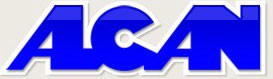 180000003 - AAlcan Electric6670 Arctic Spur Road Anchorage, AK 99518Email: cfleming@alcanelectric.com Website: www.alcanelectric.com/Contact Person: Chrys Fleming Phone: (907) 563-3787Emergency: (907) 952-8765Fax Number: (907) 561-4072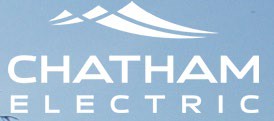 180000003 - BChatha ElectricPO Box 34977Juneau, AK 99801Email: Chuck@chathamelectric.com Website: www.chathamelectric.com/Contact Person: Chuck Platt Phone: (907) 789-9899Emergency:   (907) 957-1802Fax Number:  (907) 789-6954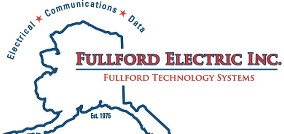 180000003 – CFullford Electric 303 E. Van Horn Rd Fairbanks, AK 99701Email: Lael@fullfordelectric.com Website: www.fullfordelectric.com/Contact Person: Lael Fullford Phone: (907) 465-7356Emergency: (907) 460-4125Fax Number: (907) 456-7288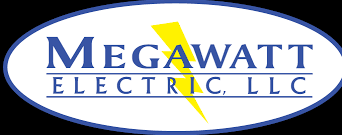 180000003 - DMegawatt Electric 510 W. Fireweed Lane Anchorage, AK 99503Email: eharris@megawattelectric.com Website: www.megawattelectric.com/Contact Person: Ed Harris Phone: (907) 333-4503Emergency: (907) 333-4503Fax Number: (907) 277-6003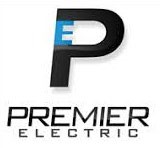 180000003 – EPremier ElectricPO Box 874362Wasilla, AK 99687Email: premierelectric@mtaonline.net Website: www.premierelectricak.comContact Person: Joel Florian Phone: (907) 357-4200Emergency:   (907) 841-4246Fax Number:  (907) 357-4225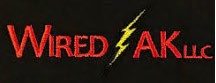 180000003 – FWired AK, Inc600 West 58th Ave. Unit J Anchorage, AK 99518Email: service@wiredak.com Website: www.wiredak.com/Contact Person: Ernesto Lopez Cell Phone: (907) 227-0909Emergency  (907) 562-2448Fax Number: (907) 562-2488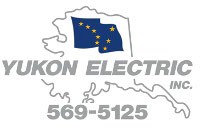 180000003 – GYukon Electric301 Calista Court Suite 101Anchorage, AK 99518-3000Email: JNovak@yukonelectricinc.com Website:Yukon Electric Inc. – Alaska Peninsula CorporationContact Person: Jeremy Novak Phone: (907) 569-5125Emergency: (907) 891-1089Fax Number: (907) 274-8694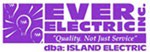 180000003 – HEver Electric4819 N. Tongass Hwy; PO Box 5626 Ketchikan, AK 99901Email: ever@gci.net Website:http://www.buzzfile.com/business/Island-Electric- 907-225-580Contact Person: Jerry GaborMae Gabor Phone: (907) 225-5800Emergency: (907) 891-1093Fax Number: (907) 247-5800Response LevelCall BackResponseServiceResponseDefinitions1 – Emergency¼ hour1 hourAn “Emergency” service shall be defined as sucha situation that would involve an operational orother program function that potentially threatens the health and safety of persons, the destruction of property, or the ability of theagency to perform necessary operations.2 – Critical1 hour4 hoursA “Critical” service call shall be defined as any service for thermal comfort, normal operations, critical occupancy, necessary services oroperational necessity, or event service.3 – Routine48 hours orlessAs negotiatedwith agencyScheduled repairs, maintenance or event set-up.Juneau:Alaska Office Building Alaska State MuseumArchives BuildingAnchorage:Atwood BuildingLinny Pacillo Parking GarageCommunity buildingCommunity buildingCourt Plaza BuildingDimond CourthousePublic Safety BuildingFairbanks:Regional Office BuildingState Office BuildingState Office BuildingCapital Building, 3rd floorPalmer:Governors Mansion (procedure process andforms are different)State Office Building